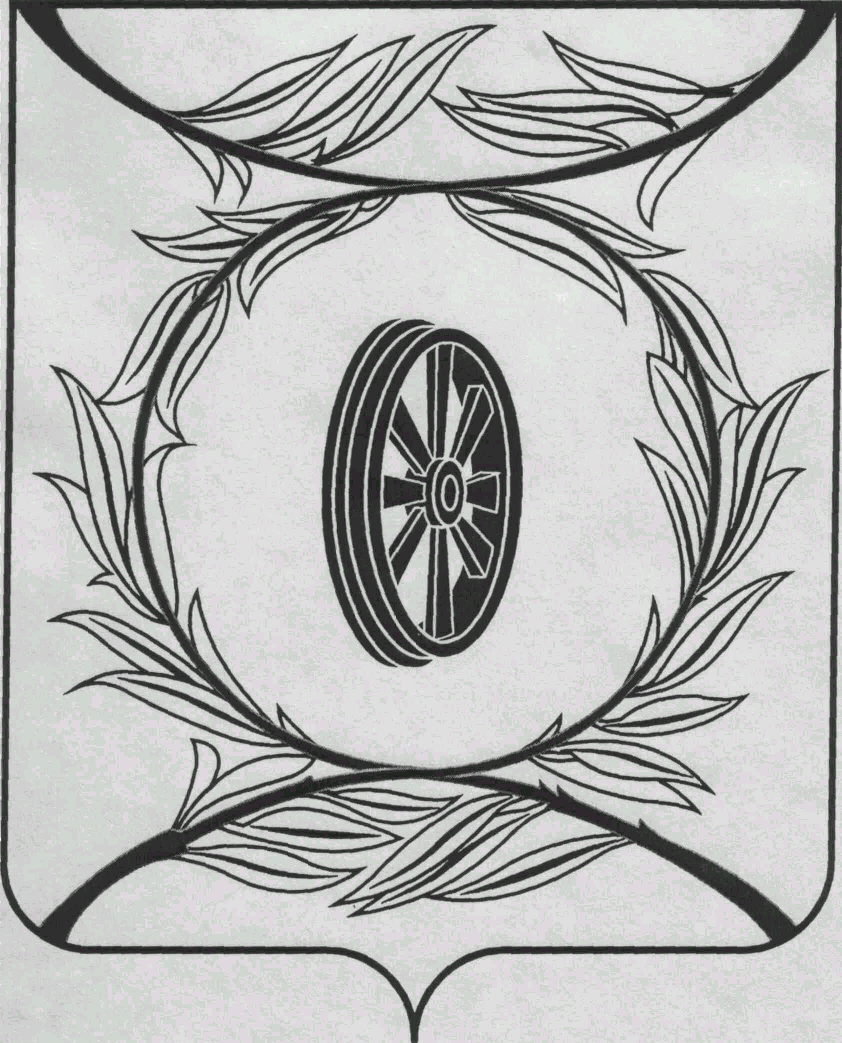                                                      Челябинская область                                СОБРАНИЕ ДЕПУТАТОВ КАРТАЛИНСКОГО МУНИЦИПАЛЬНОГО РАЙОНА   РЕШЕНИЕот  28 апреля 2022 года № 286-Н                                                          О присуждении премии Собрания депутатов Карталинского муниципального района работникам социальной защиты населенияВ целях поощрения работников социальной сферы Карталинского муниципального района за высокое профессиональное мастерство и добросовестный труд, на основании  решения Собрания депутатов Карталинского муниципального района от 27.10.2005 года № 74-Н «О премии Собрания депутатов Карталинского муниципального района работникам социальной сферы», Собрание депутатов Карталинского муниципального района РЕШАЕТ:1. Присудить премии Собрания депутатов Карталинского муниципального района работникам социальной защиты населения в размере 5000 рублей каждому:- Шерстобитовой Наталье Леонидовне – старшему инспектору отдела бухгалтерского учета Управления социальной защиты населения Карталинского муниципального района Челябинской области;- Захаровой Ирине Валентиновне – главному специалисту отдела «Семья» Управления социальной защиты населения Карталинского муниципального района Челябинской области;- Жуковой Татьяне Николаевне – главному специалисту-эксперту отдела контроля установления пенсий №13 Государственного учреждения – Отделения Пенсионного фонда РФ по Челябинской области (клиентская служба (на правах отдела) в Карталинском районе).2. Разместить настоящее решение в официальном сетевом издании администрации Карталинского муниципального района в сети Интернет (http://www.kartalyraion.ru).Председатель Собрания депутатовКарталинского муниципального района                                       Е. Н. Слинкин